Publicado en   el 16/05/2014 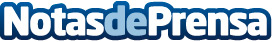 Alrededor del Green del Open de EspañaEncuentro entre Head Greenkeepers encargados de preparar las ediciones del Open de España 2014 y 2015Datos de contacto:Nota de prensa publicada en: https://www.notasdeprensa.es/alrededor-del-green-del-open-de-espana Categorias: Golf http://www.notasdeprensa.es